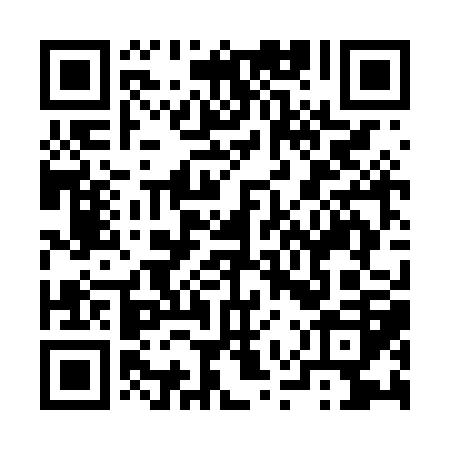 Ramadan times for Adrahimzai, PakistanMon 11 Mar 2024 - Wed 10 Apr 2024High Latitude Method: Angle Based RulePrayer Calculation Method: University of Islamic SciencesAsar Calculation Method: ShafiPrayer times provided by https://www.salahtimes.comDateDayFajrSuhurSunriseDhuhrAsrIftarMaghribIsha11Mon5:215:216:4112:363:596:326:327:5212Tue5:205:206:4012:364:006:336:337:5313Wed5:195:196:3912:364:006:336:337:5414Thu5:175:176:3712:364:006:346:347:5415Fri5:165:166:3612:354:006:356:357:5516Sat5:155:156:3512:354:016:356:357:5617Sun5:145:146:3412:354:016:366:367:5618Mon5:125:126:3312:344:016:376:377:5719Tue5:115:116:3112:344:016:376:377:5820Wed5:105:106:3012:344:016:386:387:5821Thu5:085:086:2912:344:016:396:397:5922Fri5:075:076:2812:334:016:396:398:0023Sat5:065:066:2612:334:026:406:408:0124Sun5:045:046:2512:334:026:416:418:0125Mon5:035:036:2412:324:026:416:418:0226Tue5:025:026:2312:324:026:426:428:0327Wed5:005:006:2112:324:026:436:438:0428Thu4:594:596:2012:314:026:436:438:0429Fri4:584:586:1912:314:026:446:448:0530Sat4:564:566:1812:314:026:446:448:0631Sun4:554:556:1612:314:026:456:458:071Mon4:544:546:1512:304:026:466:468:072Tue4:524:526:1412:304:026:466:468:083Wed4:514:516:1312:304:026:476:478:094Thu4:504:506:1212:294:026:486:488:105Fri4:484:486:1012:294:026:486:488:106Sat4:474:476:0912:294:026:496:498:117Sun4:464:466:0812:294:026:496:498:128Mon4:444:446:0712:284:026:506:508:139Tue4:434:436:0612:284:026:516:518:1410Wed4:414:416:0412:284:026:516:518:15